沪杭甬高速公路杭州市区段改建工程（乔司收费站至钱塘江新建大桥段）TJ04标：1、施工五方责任主体信息建设单位：杭州市公路管理局   项目负责人：严慧忠勘察单位：杭州市交通规划设计研究院  项目负责人：周翔设计单位：杭州市交通规划设计研究院  项目负责人：朱勇骏施工单位：中交二航局第二工程有限公司  项目经理：汪洋（变更后）监理单位：北京华宏工程咨询有限公司  总监理工程师：管弦2、管理机构设置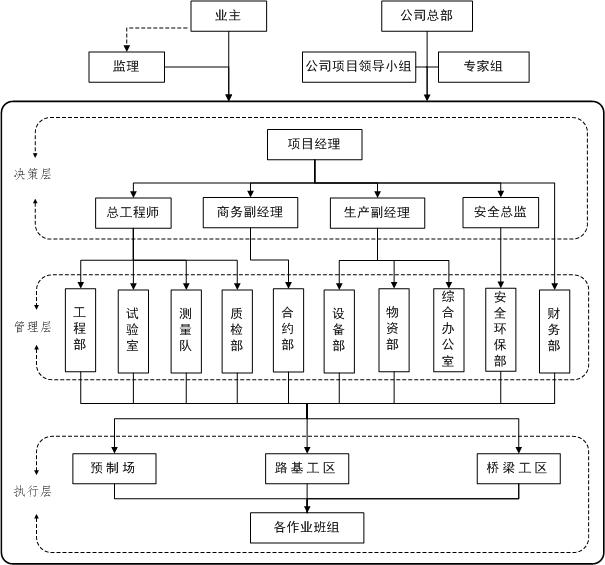 3、主要管理制度《质量管理制度》、《安全生产责任制》、《安全生产奖惩制度》、《领导带班制度》、《质量计划》等。4、施工期环境保护措施落实情况序号风险项主要风险主要对策1桩基、承台施工桩基施工产生大量泥浆及钻渣，容易泄漏污染现有路面；白天外运困难，只能夜间外运，现场堆放压力大。设置泥浆沉淀池，泥浆循环使用，减少废弃泥浆量；设置钻渣斗，待钻渣静置一定时间后再外运出渣；配置足够的运渣车，保证夜间把废弃泥浆和钻渣运完。2T梁、桥面板湿接缝及护栏施工湿接缝施工期间坠落物体影响下方道路行车安全；湿接缝混凝土浇筑时易漏浆，污染高架下方路面及过往车辆。护栏混凝土浇筑时易漏浆，污染高架下方路面及过往车辆通过设置防护措施保证下方道路行车安全；采取贴止浆条、减小模板拼缝等措施保证湿接缝模板不漏浆。3噪音钻机、挖机、搅拌站等设备产生的噪音容易遭到附近民众投诉；选择噪音符合规定要求的设备，采取措施减小噪音污染。4栈桥占用水域搭设保通便桥占用水域，容易污染水源。指定专项措施加强水域保护。